附件12018阿赫玛展及最新制药技术交流行程安排(草案)ARCHEMA中国客户日：为了便于中国客户充分沟通，全面了解西门子在流程行业的数字化理念和案例实践，西门子总部特邀请参观Achema展会的重要的行业客户，在法兰克福工业园举行中国客户日活动。届时中国客户可以近距离和德国相关企业以及西门子高层及专家进行互动交流，详细了解国外先进企业管理经验以及数字化理念给企业带来的发展潜力。中国客户日力争能给国内外专家领导打造一个深入交流，探讨合作的高端平台。日期行程活动安排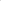 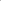 2018.6.12上海—法兰克福参观2018阿赫玛展2018.6.13法兰克福会展中心参观2018阿赫玛展2018.6.14法兰克福会展中心以及附近工业园参观2018阿赫玛展以及参加ARCHEMA中国客户日活动2018.6.15法兰克福会展中心参观2018阿赫玛展2018.6.16周末机动2018.6.17周末机动2018.6.18欧洲智能制造新技术及连续制造设备参观智能制造制药设备公司2018.6.19法兰克福-上海抵达上海